Name: ______________________________________	#________________		Class: ___________Unit #3: Fraction Concepts, Addition, and SubtractionPerformance Task: “Cross Country Challenge!!”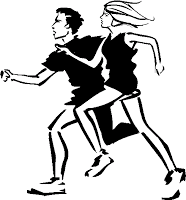 	Calling all cross country runners!!!!  Your coach is giving you the freedom of running your own course for today’s practice.  He is providing you with a map, partial route distances, and asking that you run anywhere between 3 and 5 miles.  Your job on this Performance Task is to mathematically prove that your route meets your coach’s expectations.  How long is your total route?  Which roads did you take to complete your 3 to 5 mile run?In this task: Determine the route you will use to complete your 3 to 5 mile run.  You must start at the school and end at the school.Justify mathematically that your run meets your coach’s expectations for distance.Use pencil on the first map for your brainstorming and thinking.  Use colored pencil on the second map for your final determined practice route.Complete the chart to organize your race route, partial distances, and total distance run.Give precise, accurate directions within the chart so that your coach understands the exact route you plan to take.Work Space:Use the provided space for mathematical calculations and problem solving.Brainstorming Map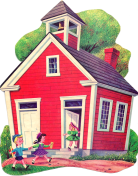 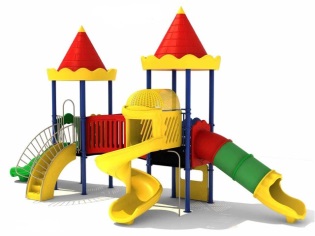 Cross Country Map – FINAL COPYCross Country Challenge Route“Cross Country Challenge” Scoring RubricRouteDirectionsDistanceExampleLeave the school and turn right.  Travel to the end of Roosevelt Ave.  1 ½ milesStep 1Step 2Step 3TOTAL DISTANCE TRAVELED:Primary CriteriaPrimary CriteriaPrimary CriteriaPrimary CriteriaPrimary CriteriaAdvanced	Proficient	Basic		Below Basic Number Models and Evidence of Strategies and Process   Always writes true numerical equations for calculating fractional parts of the route.Always includes appropriate labels/units.Mostly writes true numerical equations for calculating fractional parts of the route.Mostly includes appropriate labels/units.Sometimes writes true numerical equations for calculating fractional parts of the route.Labels/units are occasionally included and/or appropriate.Unable to write numerical equations for calculating fractional parts of the route.Labels/units are rarely included and/or appropriate.Applies Fraction Concepts to Real World SituationsStrong understanding of applying fraction concepts to real world situations.Proves mathematically that the chosen route fits within the 3 to 5 mile range.Solid understanding of applying fraction concepts to real world situations.Proves mathematically that the chosen route fits within the 3 to 5 mile range.Some understanding of applying fraction concept to real world situations.Proves mathematically that the chosen route fits within the 3 to 5 mile range; however, some calculations were inaccurate.  Limited understanding of how fraction concepts are used in the real world.  There is little to no math to support that the chosen route fits within the 3 to 5 mile range.RequirementsA final map route is provided.The completed chart shows each step of the chosen route, including total distance.  The completed chart includes directions for each step of the run.A final map route is provided.An incomplete or inaccurate chart is included.A final map route is not provided.An incomplete or inaccurate chart is included.Secondary CriteriaSecondary CriteriaSecondary CriteriaSecondary CriteriaSecondary CriteriaAdvancedProficientBasicBelow BasicWritten Directions Directions always include precise and accurate descriptions for each step of the chosen route.Directions include mostly precise and accurate descriptions for each step of the chosen route.Directions include somewhat precise and accurate descriptions for most steps of the chosen route.Directions include unclear and inaccurate descriptions for most steps of the chosen route.